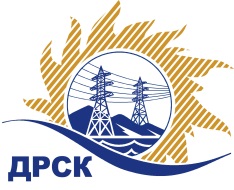 Акционерное Общество«Дальневосточная распределительная сетевая  компания»Протокол заседания Закупочной комиссии по вскрытию поступивших конвертовг. БлаговещенскСпособ и предмет закупки: открытый запрос предложений  на право заключения Договора на оказание услуг «Установление окончательного размера СЗЗ для СП ПЮЭС в г. Владивостоке по ул. Стрелковая, 19-23. Контроль загрязнения атмосферного воздуха в СЗЗ», закупка 326 р. 9 ГКПЗ 2017 г.ПРИСУТСТВОВАЛИ:  члены  постоянно действующей Закупочной комиссии 2 уровня АО «ДРСК» Информация о результатах вскрытия конвертов:В адрес Организатора закупки поступила 1 (одна) Заявка на участие в закупке, конверты с которыми были размещены в электронном виде на Торговой площадке Системы www.b2b-energo.ruВскрытие конвертов было осуществлено в электронном сейфе Организатора закупки на Торговой площадке Системы www.b2b-energo.ru. автоматически.Дата и время начала процедуры вскрытия конвертов с заявками участников: 10:00 (время местное) 13.01.2017 г.Место проведения процедуры вскрытия конвертов с заявками участников: Торговая площадка Системы www.b2b-energo.ruВ конвертах обнаружены заявки следующих участников:Ответственный секретарь Закупочной комиссии 2 уровня АО «ДРСК»	М.Г. ЕлисееваИсп. Т.В. Коротаева(4162) 397-205№ 275/ПрУ-В«13» января 2017№п/пНаименование Участника закупки и его адресЦена заявки на участие в закупке1ООО "Экостандарт "Технические решения" (109004, г. Москва, ул. Николоямская, д. 62, пом. II, ком. 2)Заявка, подана 11.01.2017 в 16:06
950 000,01 руб. с учетом НДС805 084,75 руб. без учета НДС